Your recent request for information is replicated below, together with our response.This FOI request relates to both suspected and proven cases of misconduct since 1 Jan 2018 which involved the unauthorised disclosure of images of victims of crime, or of the crime scene itself.Please can you tell me the following information for each calendar year separately from 2018 to 2023 (most recent date possible):The number of such casesThe number of such cases where misconduct was establishedPlease can you also send me the following information about each particular instance of such unauthorised disclosure of images about victims of crime:a) The content of the image involvedb) The means by which it was accessedc) Where misconduct was established, the disciplinary action that was takenUnfortunately, I estimate that it would cost well in excess of the current FOI cost threshold of £600 to process your request.  I am therefore refusing to provide the information sought in terms of section 12(1) - Excessive Cost of Compliance.By way of explanation, there is no specific search criteria that could be used to retrieve any allegations of this nature from the Professional Standards database.Misconduct allegations are of course categorised (in line with our Standards of Professional Behaviour), but it is assessed that several categories could be potentially relevant to your request.All such allegations would have to be individually reviewed for potential relevance and the details extracted and noted. Well over a thousand cases would require manual review - an exercise I estimate would exceed the £600 threshold.If you require any further assistance, please contact us quoting the reference above.You can request a review of this response within the next 40 working days by email or by letter (Information Management - FOI, Police Scotland, Clyde Gateway, 2 French Street, Dalmarnock, G40 4EH).  Requests must include the reason for your dissatisfaction.If you remain dissatisfied following our review response, you can appeal to the Office of the Scottish Information Commissioner (OSIC) within 6 months - online, by email or by letter (OSIC, Kinburn Castle, Doubledykes Road, St Andrews, KY16 9DS).Following an OSIC appeal, you can appeal to the Court of Session on a point of law only. This response will be added to our Disclosure Log in seven days' time.Every effort has been taken to ensure our response is as accessible as possible. If you require this response to be provided in an alternative format, please let us know.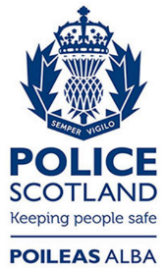 Freedom of Information ResponseOur reference:  FOI 23-3047Responded to:  15 December 2023